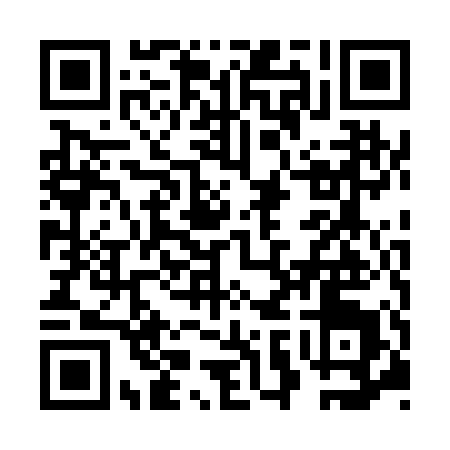 Ramadan times for Ablo, PakistanMon 11 Mar 2024 - Wed 10 Apr 2024High Latitude Method: Angle Based RulePrayer Calculation Method: University of Islamic SciencesAsar Calculation Method: ShafiPrayer times provided by https://www.salahtimes.comDateDayFajrSuhurSunriseDhuhrAsrIftarMaghribIsha11Mon5:325:326:4912:454:096:426:428:0012Tue5:305:306:4812:454:096:436:438:0013Wed5:295:296:4712:454:096:436:438:0114Thu5:285:286:4612:454:096:446:448:0115Fri5:275:276:4512:444:106:446:448:0216Sat5:265:266:4412:444:106:456:458:0217Sun5:255:256:4312:444:106:456:458:0318Mon5:245:246:4112:434:106:466:468:0419Tue5:225:226:4012:434:106:466:468:0420Wed5:215:216:3912:434:106:476:478:0521Thu5:205:206:3812:434:106:476:478:0522Fri5:195:196:3712:424:106:486:488:0623Sat5:185:186:3612:424:106:486:488:0724Sun5:175:176:3512:424:106:496:498:0725Mon5:155:156:3412:414:106:506:508:0826Tue5:145:146:3212:414:106:506:508:0827Wed5:135:136:3112:414:106:516:518:0928Thu5:125:126:3012:404:106:516:518:1029Fri5:105:106:2912:404:106:526:528:1030Sat5:095:096:2812:404:106:526:528:1131Sun5:085:086:2712:404:106:536:538:121Mon5:075:076:2612:394:096:536:538:122Tue5:065:066:2512:394:096:546:548:133Wed5:045:046:2312:394:096:546:548:134Thu5:035:036:2212:384:096:556:558:145Fri5:025:026:2112:384:096:556:558:156Sat5:015:016:2012:384:096:566:568:157Sun4:594:596:1912:374:096:566:568:168Mon4:584:586:1812:374:096:576:578:179Tue4:574:576:1712:374:096:576:578:1710Wed4:564:566:1612:374:086:586:588:18